Bird’s Bush Primary School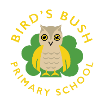 Long term overview 2021-2022Bird’s Bush Primary SchoolLong term overview 2021-2022Bird’s Bush Primary SchoolLong term overview 2021-2022Bird’s Bush Primary SchoolLong term overview 2021-2022Bird’s Bush Primary SchoolLong term overview 2021-2022Bird’s Bush Primary SchoolLong term overview 2021-2022Bird’s Bush Primary SchoolLong term overview 2021-2022YEAR 4Autumn 1Autumn 2Spring 1Spring 2Summer 1Summer 2Key Question/statementWhat is terrific about Tamworth?Why do we wear a poppy? Where is Wonderland? How did the Ancient Greeks change the world?Would you walk the plank?  The Roman Invasion: Whose side were the British on?Quality TextsPHMAT UNIT – sentence demarcation units. George’s marvellous medicine (changing state)Class reader: Planet Omar: Accidental trouble magnet (PSHE links) What’s the matter Tom McGowen (Ashley Booth lesson) Recovery – WingTin ForestVarjak PawWar GameWhere the poppies now grow Life of Walter Tull (BAME hero) PoetryYou wouldn’t want to be in the trenches in WW1Alice In WonderlandThe Orchard Book of Greek MythsBeasts of OlympusUsbourne lift the flap fractionsPirates and Peril  Greta and the Giants by Zoe TuckerFlotsam (picture book)David Attenborough Drowning in plasticThe Sewer DemonRomulus and Remus – Rudyard Kipling Across the Roman WallRomans on the Rampage (classic poetry) Enhancement opportunitiesLocal area walkWhittington Barracks trenches experienceEuropean food tasting?Making potions – maths link ?Greek dress up dayProfessor McGintyLocal litter picking – community linksVisit to WallEnglishCharacter descriptionsNarrative writingRecountPoetryDiary writingNarrativeSetting descriptionsNarrativeExplanation textsWrite to David Attenborough/Prince Charles/Greta Information leafletDiscussion textReport InstructionsNarrative MathsPlace valueAddition and subtractionGeometry and shapeMeasurement
StatisticsMultiplication and divisionPlace valueFour operationsLengthSymmetryMultiplication and DivisionFractionsDecimalsAngles2d shapeTimeMoneyGeometryFractionsDecimalsFour operationsArea of scienceScientistChemistryScientist Study: Rosalind Franklin?PhysicsScientist Study: BiologyScientist Study: PhysicsScientist Study:Biology /environmental science Scientist Study:BiologyScientist Study: ScienceSnap ScienceScienceSnap ScienceIn a stateGood vibrations  Who am I?Our changing worldSwitched onHuman impactWhere does all that food go?HistoryWorld War 1Ancient GreeksRomansGeographyLocal study: TamworthWhat is terrific about Tamworth?human geography, including: types of settlement and land use, economic activity including trade links, and the distribution of natural resources including energy, food, minerals and waterIs Our country changing?UK study: name and locate counties and cities, topographical features, land use Climate – around the world (pirate theme)Would you Walk the plank? How do you become a pirate?Art To master techniques: drawingTo master techniques: paintingPaul Nash artist studyTo master techniques: Sculpture Making Greek potsDTOpportunities throughout the learning environmentTo master practical skills including textiles and to design, make, evaluate and improve To master practical skills using different materials, to take inspiration from design throughout history. Make a pirate ship. To master practical skills including foodPM Scheme/ICTUnit 4.1 Coding Unit 4.2 Online safetyUnit 4:3 SpreadsheetsUnit 4.4 writing for different audiencesUnit 4.5 Logo - 4 weeks Unit 4.8 Hardware investigators  - 2 weeks Unit 4.6 Animation 3 weeks Unit 4.7 effective search 3 Weeks MusicMusic ExpressPoetryEnvironmentSoundsRecyclingBuildingAround the worldAncient worldsSinging SpanishCommunicationTimeIn the pastFood and drinkFrenchUnit 7: Encore!Unit 8: Quell heure est-il?Unit 9: Les fetesUnit 10: Ou vas-tu?Unit 11: On mange!Unit 12: Le cirqueRE   2.6d ENVIRONMENT: Harvest    2.4d Landmarks in life Sp1 2.6c COMMITMENT: Lent    2.4c  Study of a chosen religion  2.3d  Thinking about God  2.2b features and patterns of worship PE – 1 Hour Session:Health related fitnessGymnastics – arching and bridgesInvasion game – skill 3   BasketballAthleticsRomans dancePSHEEntrust SchemeMe and My School Happy and Healthy MeMe in the WorldMe and My SafetyMe and My relationshipsMe and Other PeopleOpportunities for outdoor learningLocal area walkTree and plant identification Planting seedsLocal community litter pickingRoman numerals hunt in the local area